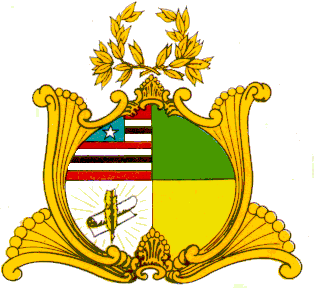 ASSEMBLEIA LEGISLATIVA DO ESTADO DO MARANHÃOGabinete da Deputada Dra. Cleide CoutinhoAvenida Jerônimo de Albuquerque, s/n, Sítio do Rangedor – CohafumaSão Luís - MA – 65.071-750 - Tel. (98) 3269-3459 – cleidebarrosoc@hotmail.comREQUERIMENTO Nº         /2019Senhor Presidente,Na forma Regimental requeiro a Vossa Excelência, que após ouvida a Mesa, seja emitida nota de pesar à família da empresária Senhora Ivete Brasil, pessoa muito querida e esposa do empresário Senhor Edmar Gurgel Brasil, pelo seu falecimento ocorrido no dia 27 de abril de 2019, aos 70 anos de idade.Plenário Deputado Nagib Haickel, em 29 de abril de 2019.Dra. Cleide CoutinhoDeputado EstadualEndereço: Avenida Pirajá, n° 2546, bairro Pirajá – Caxias/MA